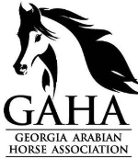 2019 Saddleseat Symposium with Vicki Humphrey Registration Formwww.georgia-arabian.comPlease join us on November 9, 2019 for a day of fun and education about the Saddleseat disciplines of the Arabian Horse. Registration and light breakfast – 8:30 AMSymposium start time – 9:00 AMDemonstrations of young horses thru made horses.
- Demonstration with youth riders to show the training process and discussion of Academy program.
- Discussions on selecting a saddleseat horse, the training pyramid/ introduction to showing/ breeding for the saddleseat horse and the different divisions for saddleseat horses.
- Lunch
- Tour the barn and meet the champions of VHTCPRE-REGISTRATION is required by Friday, November 1,2019Copies of GAHA waiver will be available at check inWhen: Saturday, November 9, 2019Where: Vicki Humphrey Training Center 734 Roper Road, Canton, GA.  30115Name(s): ________________________________________________________________Address:  ________________________________________________________________Telephone: __________________________ Email: ______________________________Number of Participants: ____________________________________________________GAHA Member Fee: $20.00- includes lunch _______________________________Non-GAHA Member Fee: $25.00- includes lunch ___________________________PayPal Service Fee: $4.00 (If paying with cash/check, no fee) __________________________________Total Fee: _____________________________________________________________Pay GAHA via Paypal - https://www.paypal.me/GeorgiaArabian Please use the "FRIENDS & FAMILY" option on Paypal & note “2019 Saddleseat Symposium”or BRING CASH OR CHECKS (exact change) AT CHECK-IN. CHECK SHOULD BE MADE OUT TO GEORGIA ARABIAN HORSE ASSC. To pre-register, please email this form to Pagan Gilman at info@georgia-arabian.com. If paying by check in advance mail to 4025 Devereux Chase, Roswell, GA 30075